中 臺 科 技 大 學物 品 報 廢 單報廢單位：報廢(填單)日期：   年    月    日報廢單位：報廢(填單)日期：   年    月    日報廢單位：報廢(填單)日期：   年    月    日報廢單位：報廢(填單)日期：   年    月    日物  品　報　廢　項　目物  品　報　廢　項　目物  品　報　廢　項　目物  品　報　廢　項　目物  品　報　廢　項　目物  品　報　廢　項　目物  品　報　廢　項　目核准日期：      年      月      日核准日期：      年      月      日核准日期：      年      月      日核准日期：      年      月      日核准日期：      年      月      日物品編號物品編號名    稱名    稱型 號 規 格型 號 規 格單位單  價購置日期使用年數報廢原因報廢原因放置地點放置地點是否已   附照片廢品點收及保管人說明本單用於物品報廢，由報廢單位填寫，並檢附該物品照片(請參見報廢物品照片格式)，經主管核章後送至採保組查核。二、經總務長核准後，由採保組通知報廢單位廢品繳庫。三、報廢單位點交廢品至採保組時，請在「廢品點收及保管人」欄內簽名或蓋章，以作憑證。 本單用於物品報廢，由報廢單位填寫，並檢附該物品照片(請參見報廢物品照片格式)，經主管核章後送至採保組查核。二、經總務長核准後，由採保組通知報廢單位廢品繳庫。三、報廢單位點交廢品至採保組時，請在「廢品點收及保管人」欄內簽名或蓋章，以作憑證。 本單用於物品報廢，由報廢單位填寫，並檢附該物品照片(請參見報廢物品照片格式)，經主管核章後送至採保組查核。二、經總務長核准後，由採保組通知報廢單位廢品繳庫。三、報廢單位點交廢品至採保組時，請在「廢品點收及保管人」欄內簽名或蓋章，以作憑證。 本單用於物品報廢，由報廢單位填寫，並檢附該物品照片(請參見報廢物品照片格式)，經主管核章後送至採保組查核。二、經總務長核准後，由採保組通知報廢單位廢品繳庫。三、報廢單位點交廢品至採保組時，請在「廢品點收及保管人」欄內簽名或蓋章，以作憑證。 本單用於物品報廢，由報廢單位填寫，並檢附該物品照片(請參見報廢物品照片格式)，經主管核章後送至採保組查核。二、經總務長核准後，由採保組通知報廢單位廢品繳庫。三、報廢單位點交廢品至採保組時，請在「廢品點收及保管人」欄內簽名或蓋章，以作憑證。 本單用於物品報廢，由報廢單位填寫，並檢附該物品照片(請參見報廢物品照片格式)，經主管核章後送至採保組查核。二、經總務長核准後，由採保組通知報廢單位廢品繳庫。三、報廢單位點交廢品至採保組時，請在「廢品點收及保管人」欄內簽名或蓋章，以作憑證。 本單用於物品報廢，由報廢單位填寫，並檢附該物品照片(請參見報廢物品照片格式)，經主管核章後送至採保組查核。二、經總務長核准後，由採保組通知報廢單位廢品繳庫。三、報廢單位點交廢品至採保組時，請在「廢品點收及保管人」欄內簽名或蓋章，以作憑證。 本單用於物品報廢，由報廢單位填寫，並檢附該物品照片(請參見報廢物品照片格式)，經主管核章後送至採保組查核。二、經總務長核准後，由採保組通知報廢單位廢品繳庫。三、報廢單位點交廢品至採保組時，請在「廢品點收及保管人」欄內簽名或蓋章，以作憑證。 本單用於物品報廢，由報廢單位填寫，並檢附該物品照片(請參見報廢物品照片格式)，經主管核章後送至採保組查核。二、經總務長核准後，由採保組通知報廢單位廢品繳庫。三、報廢單位點交廢品至採保組時，請在「廢品點收及保管人」欄內簽名或蓋章，以作憑證。 本單用於物品報廢，由報廢單位填寫，並檢附該物品照片(請參見報廢物品照片格式)，經主管核章後送至採保組查核。二、經總務長核准後，由採保組通知報廢單位廢品繳庫。三、報廢單位點交廢品至採保組時，請在「廢品點收及保管人」欄內簽名或蓋章，以作憑證。 本單用於物品報廢，由報廢單位填寫，並檢附該物品照片(請參見報廢物品照片格式)，經主管核章後送至採保組查核。二、經總務長核准後，由採保組通知報廢單位廢品繳庫。三、報廢單位點交廢品至採保組時，請在「廢品點收及保管人」欄內簽名或蓋章，以作憑證。 本單用於物品報廢，由報廢單位填寫，並檢附該物品照片(請參見報廢物品照片格式)，經主管核章後送至採保組查核。二、經總務長核准後，由採保組通知報廢單位廢品繳庫。三、報廢單位點交廢品至採保組時，請在「廢品點收及保管人」欄內簽名或蓋章，以作憑證。 本單用於物品報廢，由報廢單位填寫，並檢附該物品照片(請參見報廢物品照片格式)，經主管核章後送至採保組查核。二、經總務長核准後，由採保組通知報廢單位廢品繳庫。三、報廢單位點交廢品至採保組時，請在「廢品點收及保管人」欄內簽名或蓋章，以作憑證。 本單用於物品報廢，由報廢單位填寫，並檢附該物品照片(請參見報廢物品照片格式)，經主管核章後送至採保組查核。二、經總務長核准後，由採保組通知報廢單位廢品繳庫。三、報廢單位點交廢品至採保組時，請在「廢品點收及保管人」欄內簽名或蓋章，以作憑證。 本單用於物品報廢，由報廢單位填寫，並檢附該物品照片(請參見報廢物品照片格式)，經主管核章後送至採保組查核。二、經總務長核准後，由採保組通知報廢單位廢品繳庫。三、報廢單位點交廢品至採保組時，請在「廢品點收及保管人」欄內簽名或蓋章，以作憑證。 報保廢管單人位報保廢管單人位報保廢管單人位報主廢管單位報主廢管單位採保組查核人採保組查核人採保組查核人採保組查核人採保組組長 採保組組長 採保組組長 採保組組長 總務長總務長總務長擬報廢物品單位：                                            保管人：                    物品編號：物品名稱：（請放有明顯標籤之照片）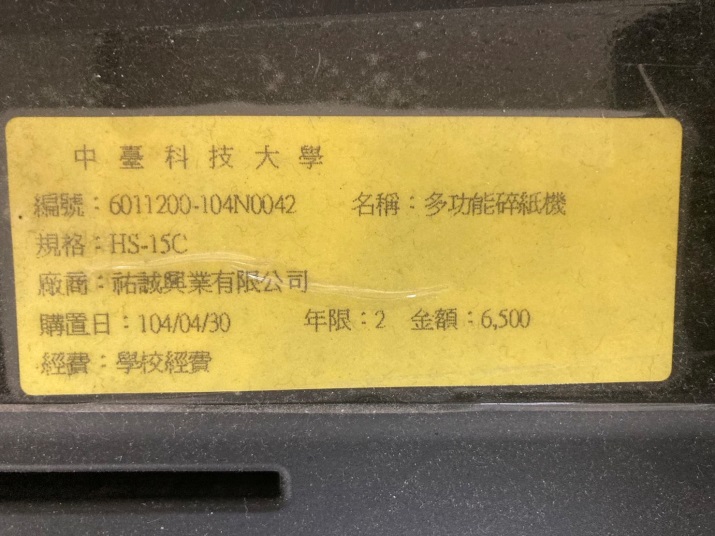 （請放物品全貌之照片）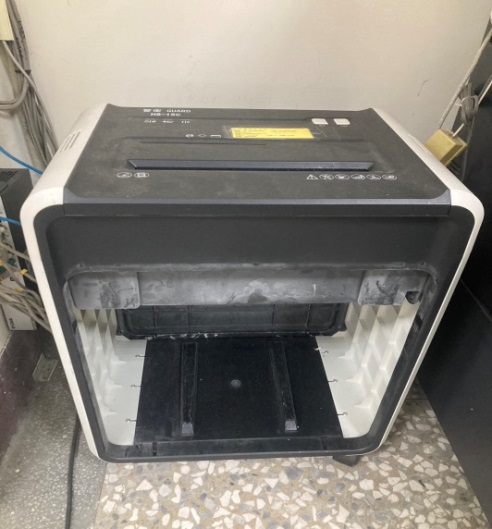 物品編號：品名：物品編號：品名：